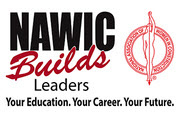 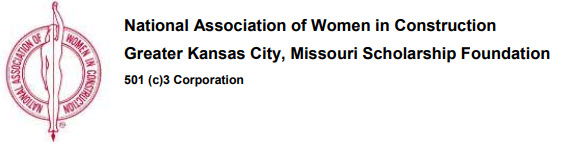 The National Association of Women in Construction Wichita Chapter Scholarship Foundation will be accepting applications from students who are pursuing a degree in a construction-related field. This scholarship is open to students pursuing careers in Architecture, Architectural Engineering, and Construction Management.Applications with official transcripts must be postmarked by March 31, 2019 and mailed or e-mailed to: NAWIC – Wichita Scholarship FoundationP.O. Box 48793 Wichita, Kansas 67201 jana.m.forrest@emcins.comApplications are available in hardcopy in the Department Office (S 2049) oron the department website for download 